2024: ГОД ОРГАНИЗАЦИОННО-КАДРОВОГО ЕДИНСТВА ВСЁ, ЧТО ВЫ ДОЛЖНЫ ЗНАТЬ О КВАЛИФИКАЦИОННЫХ ХАРАКТЕРИСТИКАХ РАБОТНИКОВ ОБРАЗОВАНИЯ    Вниманию руководителей, работников и профактива предлагается сборник нормативных правовых актов (с комментариями и разъяснениями) «Квалификационные характеристики должностей работников образования» и «Квалификационные характеристики должностей руководителей и специалистов высшего профессионального и дополнительного профессионального образования», подготовленный Общероссийским Профсоюзом образования.Сборник также содержит иные нормативные правовые акты, разъяснения и комментарии по применению квалификационных характеристик и предназначен для использования в практической деятельности.Справочно:Квалификационные характеристики работников сферы образования являются нормативными правовыми актами и актуальны для их применения независимо от наличия профессиональных стандартов, описывающих тот или иной вид профессиональной деятельности, но не стандартизирующих (не определяющих) должностные обязанности работников.Калужская областная организация Профсоюза работников народного образования и науки РФ Тел.факс: 57-64-69,  prokaluga@mail.ruКалуга, март, 2024https://www.eseur.ru/kaluga/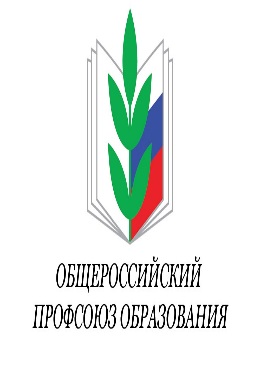 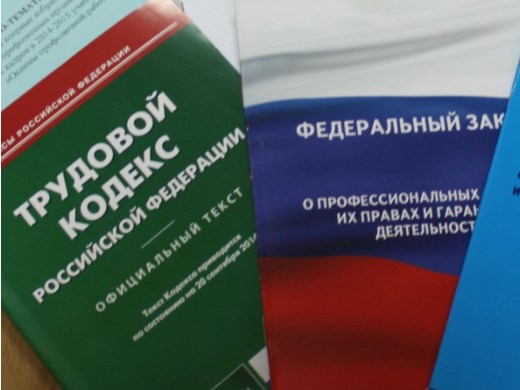 